S2 Bio Genetics Homework 1 Variation      DO NOT  write on these sheets   Graph paper needed                                                     Number ______Investigating Variation in Apples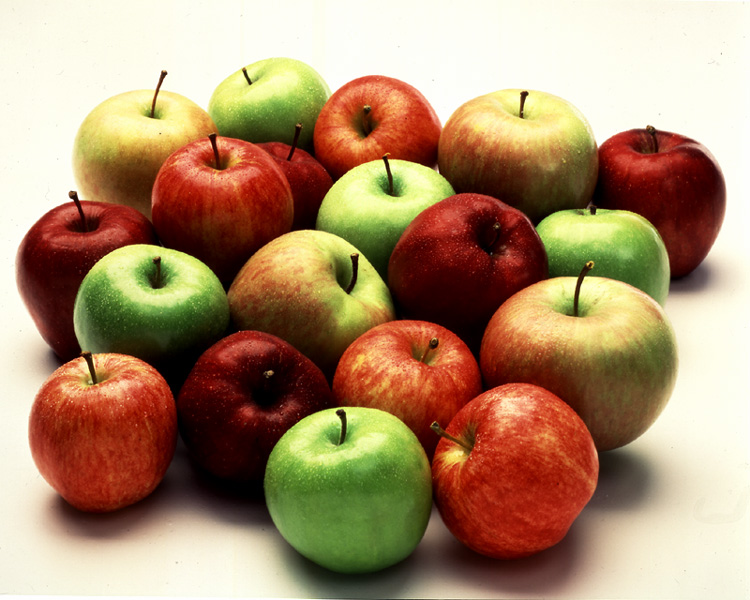 A student was studying variation in apples. She recorded some information about some apples chosen at random from her local supermarket.Her results are shown in the table belowAppleColourMass(g)1Red1092Red1113Red1284Green1325Green1456Red1577Green1528Green1409Red13110Red12711Red11612Green11913Green12314Green13815Red14616Red14417Green13318Green13519Green12420Red12421Green12522Red13623Green13424Red13525Red130